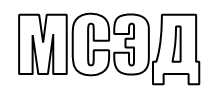 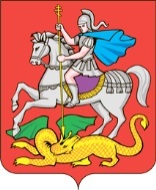 МИНИСТЕРСТВО ИНВЕСТИЦИЙ И ИННОВАЦИЙМОСКОВСКОЙ ОБЛАСТИбул. Строителей, д.1, г. Красногорск,                                                                                         тел.: 8 (495) 668-00-99Московская область, 143407                                                                                                      факс: 8 (498) 602-08-42                                                                                                                                                       e-mail: mii@mosreg.ruГлавам муниципальных образований Московской области(по списку)Министерство инвестиций и инноваций Московской области информирует Вас, что в рамках мероприятий по продвижению продукции отечественной промышленности при поддержке Министерства промышленности и торговли Российской Федерации с 14 по 18 марта 2018 г. в г. Москве в Центральном выставочном комплексе «ЭКСПОЦЕНТР» (павильон 5) впервые будет проходить Всероссийский торговый фестиваль «Гранд Bazar» (далее Торговый фестиваль).Основная цель мероприятия – обеспечить непосредственный и эффективный выход отечественных (региональных) производителей на целевую покупательскую аудиторию г. Москвы и других городов. Участники Торгового фестиваля получат возможность расширить свою покупательскую аудиторию, получат новые контакты магазинов, сетевого ритейла, баеров. В Торговом фестивале примут участие более 100 представителей различных отраслей. 75% экспозиции будет занято производителями одежды, обуви, аксессуаров, товаров для дома, косметики и парфюмерии, остальное – продукты, напитки, кафе. Промышленные предприятия, дизайнеры, частные производители представлены как на индивидуальных, так и на коллективных стендах. В рамках Торгового фестиваля запланировано формирование площадок тематических галерей регионов России, где будут созданы условия 
для удобной презентации и сбыта любой продукции местных производителей – 
как современного, так и традиционного, ремесленного ассортимента. Прошу Вас организовать работу по доведению вышеуказанной информации до профильных промышленных предприятий Московской области.Первый заместитель министра                                                                     В.В. ХромовИ.В. Белоглазова8 498 602-06-04, доб. 408-46